Sarasota Academy of the Arts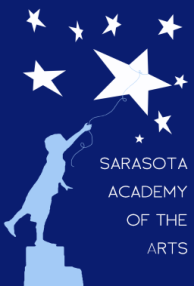 4466 Fruitville RoadSarasota, FL 34232www.sarasotaacademyofthearts.com(941) 377-2278   FAX (941) 404 – 4492July 18, 2016 Governing Board Meeting Agenda(Meet in Administration Office Building, 8:00 AM)Call to OrderReading/approval of MinutesPrincipal’s Report	Introduction of New Assistant Principal	Current Enrollment	Newly added staffFinancial ReportNew Business –	Discussion/approval of amended 2016FY budget	Board compliance documents	Meeting calendar for 2017FYOld Business – 	Appointment of treasurer for 2017FY	Status of land purchase	Changes in Board Membership 